INLEIDINGFuncties van de lever:Galvorming  Galzouten: vetvertering  Galpigment: bilirubine (afbraakproduct van Hb) Metabolisme van koolhydraten, vetten en eiwitten Neutralisatie van toxische stoffen Synthese van proteïnes (“endocriene functie”)  Fibrinogeen, prothrombine Albuminebloed dat aankomt in de lever: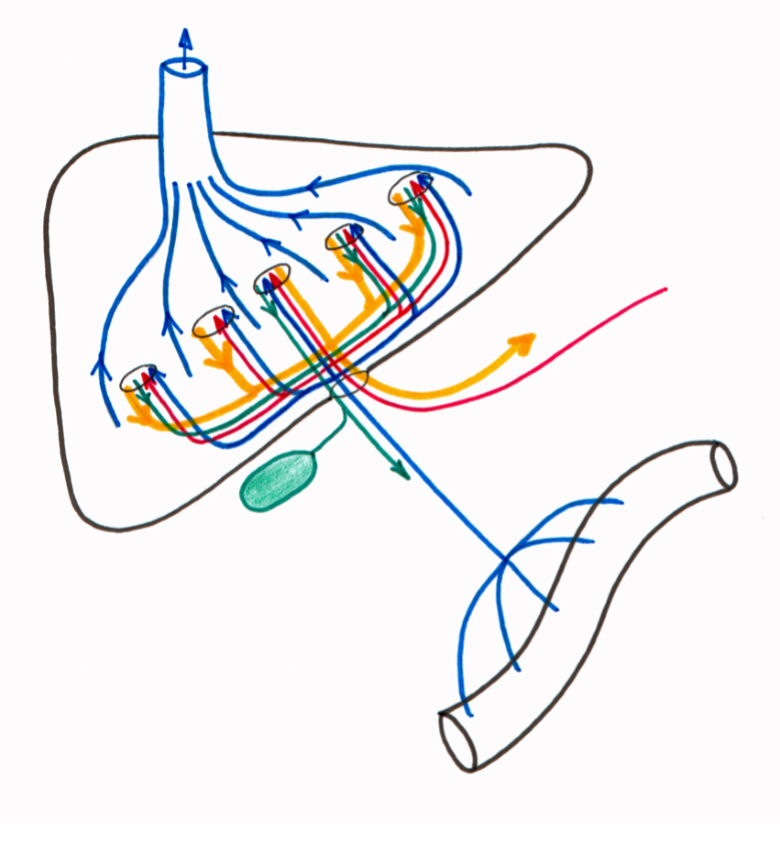 A. hepaticaA. mesenterica supV. portaeWegen die de lever verlaten:Vv hepaticae (3)  VCILymfeGalwegen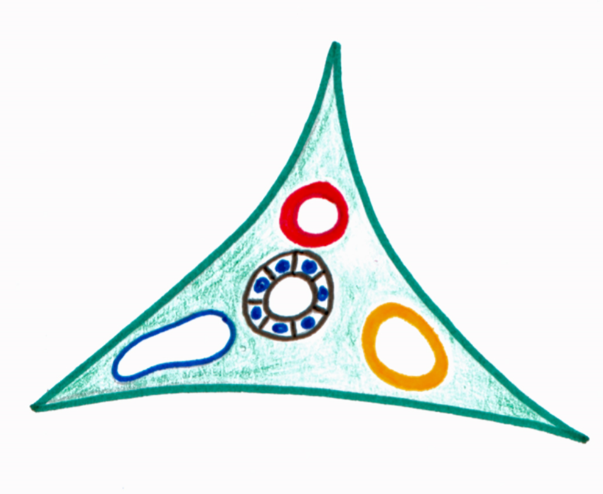 Portale triade:A. hepaticaV. hepaticaLymfeGalweg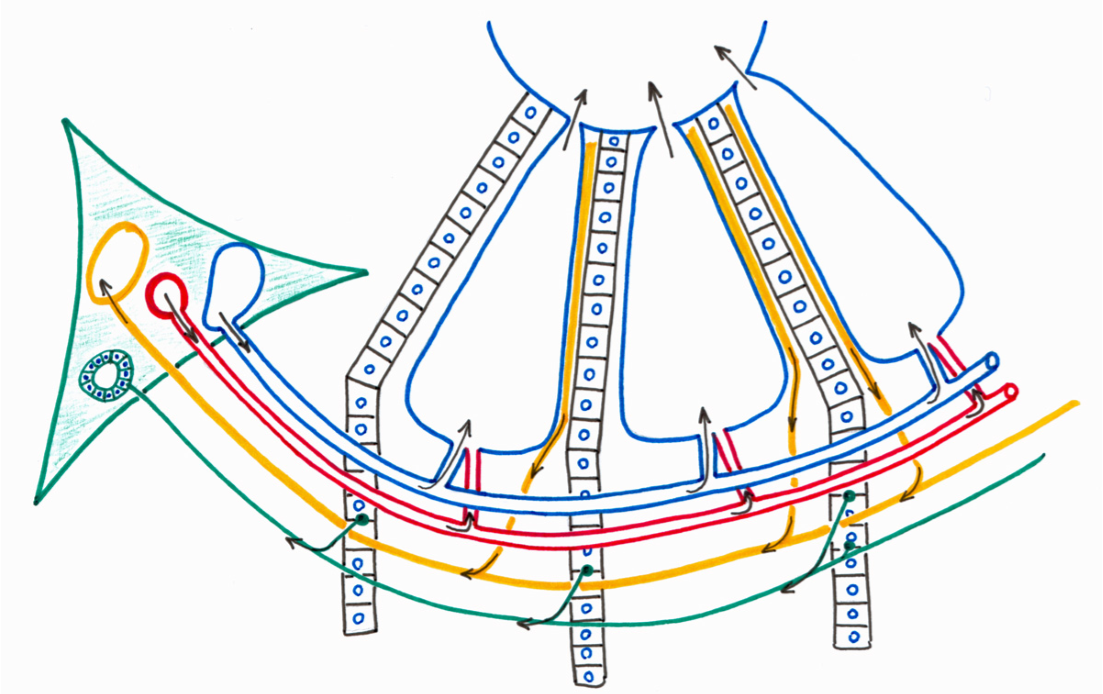 a.hepatica en v. portae komen aan in de sinusoïden. Dit bloed is o.a. afkomstig van de organen en moet dus gezuiverd worden. De sinusoïden zijn afgelijnd door gefenestreerd endotheel. Bepaalde stoffen kunnen zo de bloedbaan verlaten en naar de hepatocyten diffunderen waar ze opgenomen worden. Enkele stoffen worden naar de veneuze afvoer van de lever geleid (v. hepatica) en galzouten worden actief gepompt in de galductuli die gevormd worden tussen de hepatocyten in. Wat achterblijft tussen het endotheel maar niet opgenomen wordt in de hepatocyten, wordt met kleine lymfevaatjes afgevoerd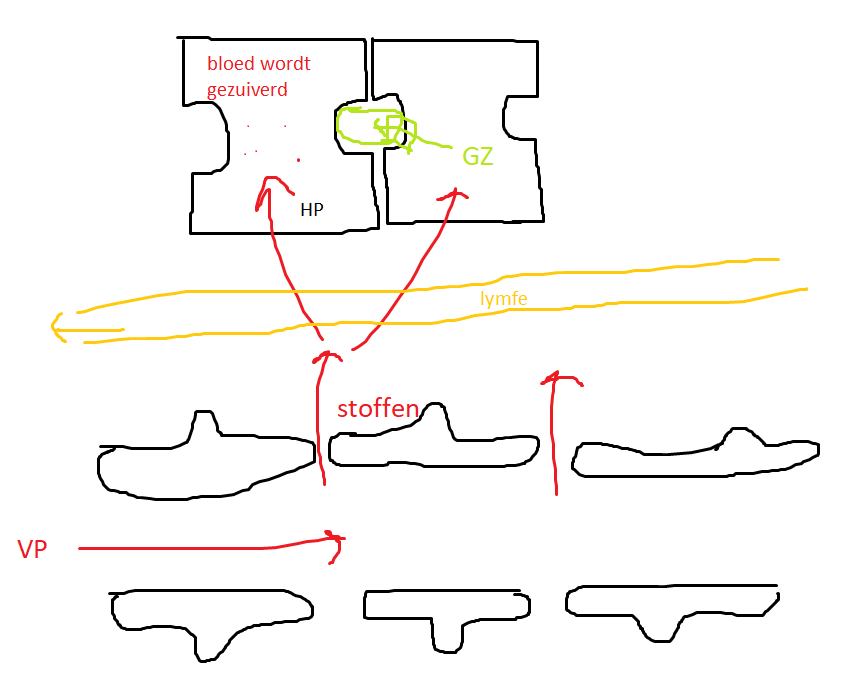 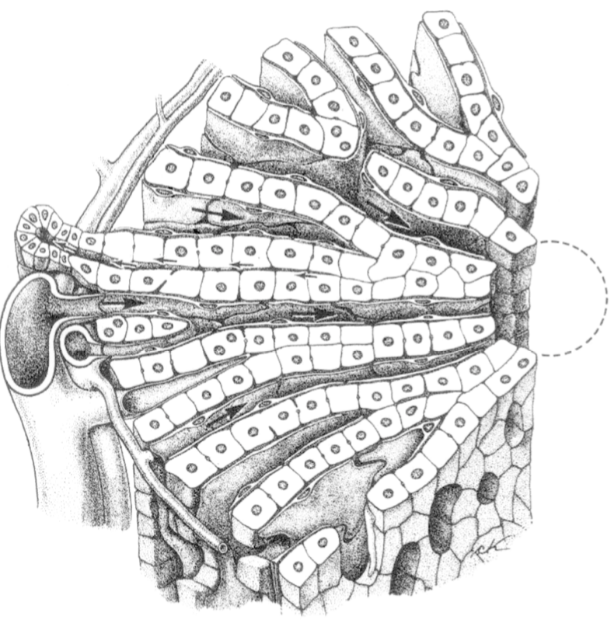 pogenitor cellen: cellen in de fijnste vertakkingen van de lever die aanleiding kunnen geven tot de vorming van nieuwe galgangstructuren of nieuwe hepatocyten.LEVERZIEKTEN: PARENCHYMATEUZE ZIEKTENKlassieke levertesten: transaminasen (AST, ALT): als deze zot stijgen heet dit hepatitisfosfatasen + gamma GT: stijging is cholestasehet is het belangrijkste om de ernst in te schatten!! (gaat via biochemie: bilirubine en PT)ACUTE EN SUBACUTE LEVERZIEKTENAcute infectieuze (virale) hepatitis Presentatie: zeer sterke ALT stijging en/of icterusOorzakenVirale oorzaken:specifieke hepatitisvirussen A,B,C en ECMV en EBV gaan niet alleen specifiek de lever aantasten (ook bv andere organen en diarree) maar kunnen wel hepatitis geven. Met CMV ga je niet geconfronteerd worden (enkel immuunsuppressieve patiënten), EBV nog wel (kissing disease)Microbiële oorzaken: zeldzaamSymptomen en klinische tekenen MoeIcterus maar bij 1/3Post virale astenie (= malaise) (zoals elke ernstige virale aandoening)DiagnoseSterk gestegen transaminasenAcute Hepatitis AVroeger vaker, nu minder door hygiëne maar nog steeds migratieTransmissie: Faeco-oraalDiagnose: hoge transaminasen HAV-AL+ (IgM)NB: IgG wijst op besmetting in het verleden, IgM op een acute besmettingProbleemBommas en bompas moeten meer en meer voor kinderen met actief beroep zorgen . Als zij >55j zijn en kleinkind halen in creche (waar ook kinderen v exotische gebieden zitten) kunnen zij besmet worden door hun eigen kleinkind. Kinderen met HAV: besmettelijk; geen klachten>55j en IgG-: >2% krijgt serieuze problemenPreventie: Vaccin: Havrix (op tijdstip 0 en na 6 maanden)Acute Hepatitis BEen van de meest frequente aandoeningen wereldwijd (omdat er veel chinezen zijn)Groot procent v chinezen zijn besmet met HBV↔HAV: HAV wordt nooit chronisch, HBV wel (chroniciteit = >6m gestoorde levertesten)Trasmissie:SoaVerticale transmissie (daarom in ZO azie zo frequent omdat men geen vaccins gebruikt)Diagnose:Transaminasen gestoordIgM-HBsAg+ (probleem is dat dit chronisch kan worden)Baby 90% kans dat je chroniciteit hebtAls je als puber in conatct komt  >20% kansVolwassenen 10%Preventie:Zeer goed vaccin bij de hele bevolking ; toch geneest HBV niet owv migratieAcute Hepatitis CWe kunnen tegenwoordig (sinds recent) iedereen genezen van Hep C (vroeger vaak oorzaak van levertransplantaties)Transmissie :Bloedproducten (normaal veilig)IV of nasale druggebruikers bv in gevangenissenSeks tijdens maandstondenHIV homoseksuele mannenDiagnose:HCV AS bepalen (duurt lang voordat die positief zijn!!)  als je het echt wilt weten ga je HCV RNA detecteren via PCRBehandeling: groot deel gaat spontaan onder controle komen, 75% wordt chronisch Er bestaat geen vaccin!!Acute Hepatitis EBestaat al jaren in Pakistan en IndieAls zwangeren in contact kwamen hiermee  belangrijke oorzaak voor mortaliteit tijdens zwangerschapDor migratie komt HEV ook hier voor2 soorten presentatie:Jonge mensen die in deze endemische gebieden zijn geweest, avontuurlijke tocht hebben gedaanOuderen (40-50j) die niet perse huis hebben verlaten ~ varkens  vleesDiagnose:HEV AS+ (IgM nakijken om te weten of het acuut is)Als je het echt wilt weten: HEV RNA via PCRTransmissie: Faeco oraalLijkt op HAV maar HAV wordt nooit chronisch en HEV wordt chronisch (wel enkel bij pt met immuunsuppressie (na orgaantransplantatie) of mensen die door systeemziekte dagelijks corticosteroïden nodig hebben)Behandeling: RibaverineNa de acute periode van hepatitis geeft dit allerlei neurologische afwijkingen (bv Guillain-Baré,, polyneuropathie)  we noemen dit vaker het hepatoneuraal syndroom (= een leverproblematiek die aanleiding kan geven tot neurologische afwijkingen)Testen voor acute hepatitis:ALT fel verhoogdBilirubine bepalenHAV IgMHBsAgHCV RNAHEV IgMIfv ernst verwijzen naar leverspecialist waar je mee samenwerktDILI (Drug induced liver injury)Presentatie: gestoorde levertesten (alle types)= uitsluitingsdiagnoseZeer zeldzaam: Idiosyncrasie (soort allergische reactie) dat gepaard gaat met inname van bepaald medicament  pt krijgt rash, koorts, verhoogde eosinofilie Drug-drug interactie: medicatie die normaal geen problemen geeft maar in bepaalde omstandigheden wel toxische metabolieten vormt: wanneer pt andere medicatie neemt die metabolisatie van andere medicamenten beinvloedt RisicofactorenOuderen zijn at riskMetabolisatie is ook genetisch bepaald (o.a. raciaal)Onderliggende leverziekte (bv max 2g paracetamol ipv 4g)Drug druf interacttieOorzaken 70% 	1 medicament20% 	drug drug interactie10% 	dieet supplementen!! ~placebo-effectSoms zijn deze supplementen niet goed getest Top 3 medicatie die hepatotoxiciteit veroorzaakt:AB: AmoxiclavFloxapenmacrolidenAnti epilepticaValproaatcarbamezapineOntstekingsremmers (bv Voltaren ibuprofen)Voorbeelden van frequente oorzaken van toxisch leverlijden:TBC medicatie: INH + rifampicineAugmentine Paracetamol  ALF (15%); indien ALF: 65% overleving zonder transplantatie! is een van de meest veilige medicaties maar bij pt met leverziekten moet de dosis aangepast worden (max 2g).Problematiek: niet idiosyncrasie maar dosis-dependant (m.a.w. de hepatotoxiciteit neemt toe met toenemende dosis en komt meer voor bij mensen die ook chronisch paracetamol, alcohol en/of barbituraten innemen)Karakteristieken:50% accidenteel, 50% suicide gebruik (probleem bij jonge dames  tranplantatie nodig)Labo:ALT>1000Creatinine gestegenMetabole acidoseBehandeling: Nasogastrische lavage, actieve kool etcZeer goed antidotum: N acetylcysteïneDiagnose Anamnese: soms paar weken teruggaan urinestaal Acute virale hepatitis: enkel stijging transaminasen↕DILI: hele spectrum steatose (typisch vb: corticosteroïden)hepatitis (hoge transaminasen) (typisch vb: paracetamol)cholestase (alkalisch fosfatase en gamma GT verhoogd) (typisch vb: amoxiclav)! alle medicatie die ontworpen is, is ontworpen voor een NORMALE lever Acuut leverfalen= verwikkeling van acute leverziekte Presentatie: icterus met PT stoornis en bewustzijnsdalingINR > 1,5 + HE (hepatische encefalopathie)Bilirubine ↑Transaminasen ↑ 	Dringend levertransplantatie en tot het zover is de INR en bilirubine dagelijks metenAls pt bij u komt, is geel, en <1 week beginnen er eigenaardige dingen (veel slapen, concentratie weg) zijn de gevolgen van HAV, paracetamolkan leiden tot hersenoedeem>1week: acuut Als dit tussen 6-8 weken duurt~DILIKan evolueren zoals cirrose en pt gaan dood aan infectiesOm correct in te schatten wie het goed gaat doen (genezing) en wie niet (binnen enkele dagen dood)  KINGScollege criteriaCHRONISCHE LEVERZIEKTENChronische hepatitisPresentatie: chronisch gestegen transaminasenHBVPresentatie: chronisch gestegen transaminasen (6m)                  HBs AG +   	          Gevaccineerd:                      HBsurface AS’n+        HBcore AS -	          Vroeger doorgemaakt:       HBs AS+        HBc AS +      je moet niet gevaccineerd worden	          Pt met lage immunitiet:     HBs AS-       HBc AS +       heeft nu geen HBV meer maar kan altijd opnieuw								 opflakkerenHBsAg +  	HBeAg+		 HBVDNA +++ 		ALT normaal: is een drager (transaminasen zijn normaal) met hoge virale replicatie, kind door moeder besmet en niet met immunoglobulines gevaccineerd, dus wel besmettelijkHBeAg+  		HBVDNA >200 		ALT gestegenPt met chronische actieve hepatitis; heeft duidelijk tekens dat er ongoing schade is in lever, is pt die na verloop v tijd risico heeft tot cirrose (ong 30% na 10j)  moet behandeld wordenHBeAg- 		HBV DNA < 200		ALT normaalDrager met lage virale replicatie; vind je meest in Belgie; is situatie waar pt hierboven spontaan door zijn immuunsysteem tot dit niveau geraakt is. Besmet met HBV, doet acute hepattitis, heeft goed immuunsysteem dus moet niet behandeld worden en heeft gunstige prognose.! pt van deze situatie kan terug naar actieve vorm (dynamisch proces). Zie hieronderHBeAg- 		DNA>200		ALT gestegenChronische hepatitis B; 30% kans op cirrose  behandelen+ elastografie doen: om soepelheid lever te bepalen  bij soepelheid is men gewoon drager maar lijdt men niet onder de ziekteSamenvatting: 2 en 4 moet je behandelen = vormen die gepaard gaan met transaminasenAndere twee vormen: geen transaminasen, noemen we dragersAls een drager cytostatica krijgt, kan de ziekte terug heropflakkeren en terug gestegen transaminasen krijgen, kan zeer agressief zijn  voor immunosuppressie(cytostatica) preventieve retrovirale therapie geven.! zeer besmettelijk, want DNA virusAls iemand in een gezin HBV heeft  de rest testen~ indien negatief  vaccinerenBehandeling met chronische actieve Hep B: polymeraseremmers: tenofovir en entecavir.= producten die de virale replicatie onderdrukken.  (Enig probleem: het duurt jaren vooraleer pt tot genezen situatie komt: HBsAg wordt negatief)HCVDiagnose: transaminasen (ALT gestegen)Maar er zijn vormen waar ALT normaal is. (fluctueert ook wat, dus kan zijn dat je een paar keer bloed hebt genoom wanneer het toevallig net altijd laag Alt was)HCV Ab +HCV RNA +! als HCV Ab + is maar HCV RNA -  is onschuldig, moet je niets aan doenAls je het echt moet weten, moet je RNA ook nakijken want als je HEPC hebt gehad maar je bent genezen, ga je de antistoffen altijd bewaren.BehandelingRevolutionair: zeer efficiënte medicatie die geen neveneffecten geven en gaan tot bijna 100% genezing. 1 pilletje per dag: cocktail van vss antivirale middelen: protease inhibitore NS5A inhibitoren polymerase remmersChronische autoimmune hepatitisPresentatie: chronisch gestegen transaminasenzeldzaam maar wel goed behandelbaarPrototype : ALT gestegen, geen HBV, geen HCV  ook eens hieraan denkenVooral vrouwenDiagnoseALT ↑IgG++Antigladdespier ASleverbiopsie: agressief interfase hepatitis (heeft niet veel indicaties meer maar hier wel)Behandelingcorticosteroïden (prednisolone, prednison) + azatoprine (om dosis corticosteroïden te kunnen verlagen en dus zo min mogelijk neveneffecten)Cholestatische leverziekten= opstapeling van galbestanddelen < galzouten en bilirubine chronische stijging van alkalische fosfatasen en γ GTExtra- hepatisch probleemIn grote galwegen en pancreas    bv. obstructie door steen in ductus choledicus- echografie: uitgezette grote galwegen   ! dus als je iets ziet op echo  extra- hepatisch probleemIntra – hepatisch probleem - id galweg boom vd lever- familiale intrahepatische cholestase: zeldzame aandoeningen waar galwegtransporters die de gemaakte gal nr de galblaas brengen gestoord zijn- echografie: uitgezette kleine galwegen zijn hier niet op te zien- bv. PBC, PSCOnderzoekAlkalische fosf en gamma gtEcho: zijn er uitgezette galwegen? MRCP als echo niet gevoelig isSymptomen- verminderde uitscheiding bilirubine:  geelzucht + ontkleurde ontlasting + donkere urine- steatorrhee: galbestanddelen tekort (want die zitten buiten de lever)- jeuk: door galzouten in bloed- lipidenstoornissen: cholesterol ↑ (wel cholesterol dat minder CVS problemen geeft)PBC = primaire biliaire cholangitisPresentatie: chronische cholestase met jeukniet zeer frequent vrouw van middelbare leeftijd die klaagt van jeuk en vermoeidheid (+ droge mond en schildklierproblemen)Diagnose: Serologie: antimitochondriale AS’n bij 80% PBC pt’en positiefBehandeling: urso PSC = primair scleroserende cholangitisPresentatie: chronische cholestase geassocieerd aan chronisch inflammatoir darmlijdencholangitis = bacteriële ontsteking van de gal jonge mannen met gestoorde alkalische fosfatasen en gamma gt + heeft vaak IBDDiagnose: MRCP: galwegen vertoont stricturen (extra- en intrahepatisch)Verloop: 8% kan evolueren naar een cholangiocarcinoom en galblaaskanker (is dus geassocieerd met kanker)Behandeling: Geen tenzij pt teveel klachten heeft (omdat gal onvoldoende afloopt)  endoscopisch de afvoerweg wat openzetten thv de stricturenAls behandelingen bij PBC en PSC niet werkt  reden voor levertransplantatieCongenitale stapelingsziektenPrimaire hemochromatosePresentatie: gestegen Fe-saturatie en ferritine= pt die door genetische aandoening teveel ijzer opstapelt in de lever  Na serologie,… altijd ijzer saturatie en ferritine onderzoekenBiochemie	Fe saturatie +++Ferritine +++1000Diagnose: homozygote mutatie in HR1 gen ↔heterozygoten (heel veel) hebben de ziekte niet maar hun	 kinderen kunnen homozygoot worden. De vrouwen beschermen zich ertegen door menstruatie.Behandeling: flebotomies (= bloed uit aders halen)Prototype van mensen met genmutatie: mensen van Keltische origine (rosharigen)Ziekte van Wilson (zeldzaam)= opstapeling van koperLever en neurologische problemenDiagnose: zeer laag ceruloplasmine Alfa 1 antitrypsine deficiëntie (zeldzaam)Alfa 1 antitrypsine (eiwit) stapelt zich op in lever = ongezond voor lever + tekort in de longen  longziektenSteatotische leverziektenDiagnose:Gamma GTSteatose op echoAlcoholisch leverlijden1 van de meest frequente oorzaken van leverziekten in deze regio. Chronische alcoholinname geeft intoxicatie in verschillende organen (meest belangrijke is lever). Bv: polyneuropathie, zeer zeldzaam cardiomyopathie, syndroom van Korsakov-..schadelijker voor vrouwen:  ethanol is niet vet oplosbaar en vrouwen hebben dit heel veel  kleiner distributievolume  sneller hogere [alcohol] in bloedvrouwen hebben minder alcohol dehydrogenaseIemand die regelmatig alcohol gebruikt heet meest risico op kankers (omdat deze personen ook vaak roken!!). Vooral mond, larynx, farynx, slokdarm en blaaskankers.Gastric bypass: aantal v deze pt (meestal vrouwen) hebben verhoogd risico voor alcoholisch leverlijden. Verklaring: alcohol kunnen ze wel nemen als ‘genotsmiddel’, een switch in hersenen van alcohol als beloning ipv vroeger hamburger of dessert ofzo (gaat nu niet meer).Probleem is dat we geen correcte diagnose hebben om alcoholisch leverlijden vast te stellen (alcoholtesten gaan maar tot een paar uur terug) + mensen liegen en misleiden dokters.  nieuwe techniek: opzoeken in het haar, urine. Tekens dat persoon alcohol drinkt:MCVTriglyceriden gestegenAST > ALTUrinezuurWe gaan er vanuit dat 20% va de maatschappij alcohol misbruikt wat leidt tot schade (lichamelijk, sociaal, mentaal)5% is verslaafdBelangrijke factoren om vss te maken tussen misbruik en verslaving:TolerantieDervingsverschijnselen :fijne tremor,hallucinaties (delirium tremens), kan leiden tot epilepsie; tot 5 dagenBehandeling voor verslaving: pt opnemen, in stille kamer leggen (opletten voor agressie), sederen!! (noodzakelijk want anders gaat die tot epilepsie komen)Alcoholische steatosePresentatie: gestegen gamma GTAlcoholische steatohepatitis (ASH)Presentatie: icterus met sterke stijging gamma GTtotaal anders dan steatose, 1/3 van alcoholiekers komt hiermee op spoed, hebben ernstige leverinsufficientieDiagnose:bilirubine ↑↑verhoogde WBCPT INR >1,5 (leverinsuff)ALT ong rond 100Ijzer saturatie gestoordFerritine duidelijk gestoordBehandeling: corticosteroïden als MADDREY score >32Niet alcoholische leververvettingPresentatie: chronisch gestoorde levertesten, meestal inclusief gamma GT= non-alcoholic fatty liver diseasePt met metabool syndroom:DM type 2JichtCholesterolHypertensieAls het in stadium van steatose blijft, nog niet zoveel risico, die mensen sterven aan beroerte want veel risicofactoren voor CVS mortaliteit50% : geïsoleerde stijging van ferritine10% : niet aloholische steatose  steatohepatitis! trigger: visceraal vet bevat veel stamcellen die via v. porta nr lever gaan en hier ontwikkelen tot  vetcellen  ° chronische inflammatie en cirroseBehandeling: is er niet, wel inwerken op metabool syndroom (bv pillen tegen hoge BD)Diagnose: leverbiospieNiet alcoholische steatoseNiet alcoholische steatohepatitis (NASH)Vasculaire aandoeningen van de leverVena porta trombose (zonder cirrose) a.hepatica: is goed beschermd <>  v.portae: ° frequent tromboseTrombose kan zich uitbreiden (intrahepatisch en in richting van milt)  splanchnische trombose (meer kans op problemen)Oorzaak van klonterLokaal (stase van bloed)Flow in poortader kan beperkt worden door verhoogde leverweerstand (cirrose)Gezwel Zeer sterk inflammatoir proces: pancreatitisSystemisch	Pro trombotisch: verworven of congenitaal probleem met stolling	dus iemand die wat ouder is en geen pancreatitis of cirrose heeft  stollingstesten aanvragenRisicofactor: orale contraceptie!! (dus altijd navragen)Klinische presentatieMeestal toevallige vondst bij echodoor verhoogde weerstand zoekt bloed weg naar RA  ontstaan collateralen  (kunnen we zien op echo)Slokdarmvarices  puilen echt uit en kunnen uiteindeljk barsten (DD voor GI bloeding)Medusa hoofdAcute stuwing in het splanchnisch systeem °acute abdominale pijn °soms darminfarct ! zeker bij splanchnische trombose ~ v mesenterica erbij betrokkenSyndroom van Budd-Chiari en SOS (sinusoïdaal obstructief syndroom)= gestoorde veneuze afvoer vd lever door occlusie thv de kleine hepatische venules = SOS (steeds vaker bij beenmergtransplantatie door graft vs host disease) thv de grote venae hepaticae = B-CPresentatieJonge dame die pil neemt en plots  hevige buikpijn +~hele grote lever vastgesteld + klonter op imaging Ascites vocht (bevat veel eiwit)AanpakSOS hopen dat het spontaan geneestB-C: anticoagulerenAngioplastie (ballon opblazen  klonter verdwijnt)TIPSAls het niet onder controle komt (acute B-C)  acute levertrasplantatieRendu-osler-weberZeldzaam + erfelijkPathogenesegrote A-V shunt in de lever  bijna al het bloed gaat nu rechtstreeks nh hart lever krijgt onvoldoende bloed = ischemie     ! galwegen zijn meest gevoelig, kan necrose geven+ zorgen ook voor high cardiac output  hart moet extra pompen Fibrocystische leverziekten (kennen?)AlgemeenEmbryonale ductal plate malformatie  dilataties op de galwegboomGeen communicatie met het galkanaal (klein-intermediaire galwegen)Biliaire hamartomen: diffuse kleine cysten van galwegen; goedaardig; geen klachten (DD: levermetastasen)Polycystische leverziektenBlijvende communicatie met het galkanaal (grote galwegen)Choledochus cysten (heel groot)Ziekte van caroli: geïsoleerde dilataties van de grote intrahepatische galwegenSyndroom van caroli: kleine cysten in de nier die snel kunnen infecterenPolycystische leverziektenGeïsoleerde cysten Maakt deel uit van “autosomale dominante polycystische leverziekte”grote ‘biliaire cysten’ = banaal tenzij dit kadert in polycystische leverziekte (PCLD)   de mensen die veelvuldige cysten hebben in lever gaat gepaard met cysten in nieren  kan evolueren naar nierdialyseSubform die we veel zien in Leuven: vrouwen van 30-40j die zich presenteren met onvoorstelbaar veel en grote cysten (10l). Door dit volume hebben ze zoveel problemen met eten (lever drukt op maag) en gaan ze malnutritie ontwikkelen + veel pijn  kandidaten voor levertransplantatie! als je zo’n dames hebt  STOP DE PIL! (stimuleert de groei v deze cyste) (dit is allemaal fait divers, geen examenvraag)VERWIKKELINGEN CIRROSE EN LEVERTRANSPLANTATIECirrose algemeen=  een onomkeerbaar proces van omzetting van levercellen naar littekenweefselLevensbedreigende complicaties verbonden aan cirrose  vroegtijdig detecteren belangrijk want alle complicaties zijn te behandelen!!KlachtenVaag: wat moe, eventueel geelzucht of jeukGeen pijnkan lange tijd miskend worden (“leverziekten doen geen pijn”)DiagnoseExamenvraag: hoe ga je wanneer pt op spoed komt met hematemesis en heeft wat alcohol gedronken aan het werk (en ev cirrose herkennen)?KO: Welbepaalde afwijkingen altijd opzoeken:Spider naevi zoeken Handpalmen: palmair erytheemTrommelstokvingersProbleem met begroeiing: cirrose geeft aanleiding tot syntheseprobleem v hormonen  mannen gaan vervrouwelijken (relatief meer oestrogenen dan testosteron bovenarm: spieratrofiebuik: veneuze structuren (collateralen)lever palperen: in initieel stadium is lever vergroot, nadien worden ze kleinermilt palperen: splenomegalieascitesdikke voeten (maleolair oedeem)hepatische encefalopathie: flapping tremor!!Labo:Elektroforese: hyper-gammaglobulinemieOntregeling INRLage BP (trombopenie): als gevolg van porta hypertensie én door kapotgaan van plaatjes in de milt die gestuwd is Echografie van bovenbuikIndirecte tekens van leverlijden:Contouren van lever onregelmatigCollateralenSplenomegalieAscitesV porta tromboseHepatocellulair carcinoomElastografie:Fibroscan: nagaan of lever stijf is (door fibrose). >14kPa: we spreken van cirrose>20kPa: cirrose die kan verwikkeld geraken met ernstige portale hypertensie en is levensbedreigendLeverbiopsie= gouden standaard om leverlijden t bevestigen! als pt verhoogde bloedingsneiging / lage BP / ascites heeft  zeer grote kans dat er een nabloeding gaat zijn en dit is gevaarlijk voor deze mensen DUS we doen het via deze omstandigheden via een transjugulaire weg (zelfde weg als voor TIPS): via v jugularis interna R  RA  VC  hepatische venen= minder gevaarlijk want als patient bloed, bloedt hij in eigen bloed (= auto transfusie)!! Cirrose is geen ziekte, het is het eindstadium van een aantal leverziekten. Kenmerken:Cirrotisch stadium is irreversibel°noduliVerhoogde druk in het portasysteemPortaal bloed shunteert naar de systeemcirculatieDeficiëntie van synthesefuncties van de hepatocyten Verwikkelingen bij cirrose:Door fibrose en activatie stellaatcellen  °Portale hypertensieSlokdarmvaricesbloedingAscitesHepatische encephalopathieGestoorde leversynthesecapaciteitHypoalbuminemie: ascites, oedemenVerminderde detoxificatie: hepatische encefalopathieBacteriële infectie  MOFHepatocellulair carcinoom (als je lang genoeg leeft met cirrose)  om de 6m verplicht een echografie krijgenPrognostische scoresGeven weer hoelang pt nog te leven heeft en in functie daarvan kan je conclusies trekkenChild Pugh score:	A: <5% kans om dood te geven	B	C: >50% om dood te gaanGebaseerd op albumine en PTEr is nog veel subjectiviteit in deze score : kan je echt beïnvloeden  (vroeger rijke mensen die dokter betalen om de test negatiever te doen uitkomen, zodat ze bovenop de transplantatielijst kwamen) MELD:Gebaseerd op de 3 belangrijkste parameters voor levertransplantatie en belangrijkste prognostische factoren:  PT, bilirubine, creatinine: obv deze score tss 6 - 40 Score >20  veel kans dat pt het jaar niet haaltBetere score met een nauwkeurige inschatting vd korte termijn overleving Cirrose en stollingsproblemen 20% cirrose pt’n krijgen v. porta trombosebij een klassieke stabiele cirrose: alle factoren (zowel de pro- als anti- trombotische) gaan omlaag, dus netto geen probleem   <> soms zien we de pro- trombotische factoren de overhand nemen °v. porta trombosealleen als lever héél ziek is (pt op intensieve, bacteriele infectie)  °diffuse bloedingen dr stollingsstoornissenStel INR > 1,5: wijst hier dus niet perse op verhoogde bloedingsneiging, kan zelfs verhoogd risico v. porta trombose geven  INR wordt eerder bepaald om ernst leverfalen te bepalenCirrose 		   gedecompenseerde cirrose: ascites (traag, progressief)ACLF: acuut op chronisch leverfalen : °zeer acute icterus door bilirubine    stijging  heel hoge mortaliteit (snel, progressief)Liver-gut axis: bij leverziekte (ascites) is permeabiliteit id darm verstoord doordat de darmen in water liggen –> °sepsis doordat vooral toxische stoffen doorkomen  irriteren de lever  cholestase  + immuun paralyse met bacteriële infectie  MOFBehandeling: kunstlevers (=dialyse- apparaat)Portale hypertensie= hoge BD in de poortader (v porta)OorzakenDruk in lever verhoogt (klassieke vorm van cirrose)Sinusoidale portale hypertensie: verhoogde weerstand ontstaat thv sinusoïden door cirrose of severe NASHPresinusoïdale hypertensie: V porta trombosePostsinusoïdale hypertensie: hepatische venen	Dingen die meespelen in de verhoogde druk:Fibrose: kunnen we niets aan doenStellaatcellen: kunnen aanleiding geven tot fibrose of kunnen van morfologie zo hard veranderen dat ze op spiercellen gaan lijken en contractiele eigenschappen krijgenWe weten niet hoe het komt maar bij portale hypertensie door levercirrose maken de BV in de lever te weinig NO aan (dus vasoconstrictie) en de perifere BV teveel NO (dus vasodilatatie)  CO stijgt door vasodilatatie perifeer  meer bloed naar de lever maar dit gaat niet want de lever zit al vol  portale hypertensie neemt nog toeNO toedienen: gas met meeste sterke VD effect  gaat zorgen voor vasodilatatie in lever maar geen extra vasodilatatie perifeer want deze BV zijn al verzadigd van NO (staan al zodanig open) SlokdarmvaricesPresentatie: melena/hematemese bij cirrosepatiënt	Geïsoleerde portatrombose  collateralen naar VCS	Uitpuiling van spataders + doordat er geen tegendruk is kunnen deze spatten 	Eerste aanpak bij iemand die zich met slokdarmvarices presenteert:stabiliseren (hij doet zn bottekes aan): elementaire luchtwegen beschermenbloed geven: niet te veel want dat doet portale hypertensie toenemen  somatostatine/terlipressinendoscopie: ligaturen rond de adersstel dat dit blijft bloeden  TIPS (transjugulaire ® intrahepatische portosystemische stentplaatsing) = meest drastische manier om druk te doen dalenprobleem: hepatische encefalopathieTIPS doen als:blijft maar bloedenpreventief bij hoge MELD score secundaire preventie: doorgeven of opstarten van niet-selectieve B blokkers en ligaturenHerhaling:	Wanneer ga je dood bij leverziekte:acuut leverfalen: zeer zeldzaamcirrose: meer frequent; langzaam proces dat je ziet over jaaaaren; asymptomatische cirrose (pt heeft geen klachten mr de onderzoeken wijzen indirect leverlijden aan )ACLF (acuut op chronich leverfalen): pt komt plots met voornameklijk probleem van zeeer zwaar geelzucht en stelselmatig orgaanfalen  multiorgaanfalenGedecompenseerde cirrose (alcoholische cirrose)= cirrose die symptomatisch wordt; kunnen allerlei symptomen zijn mr de belangrijkste is ASCITESAscites = accumulatie vocht in de boekPresentatieOpgezette buik bij cirrose patiëntOntstaanPortale hypertensie  hydrostatische druk verhoogtSynthese verstoord: productie albumine daalt -> verlaagde osmotische druk1+2: vocht lekt uit de BV+ bij postsinusoïdale hypertensie: hoge druk gestitueerd thv de venae hepaticae  sinusoïden komen onder druk te staan  uit sinusoïden kan niet alleen water, maar ook albumine ontsnappen doordat hun endotheel gefenestreerd is <> v. porta ~ dus als je punctie in ascites doet en je vindt veel albumine  probleem bevindt zich hoger + ° relatieve hypovolemie (totale hoeveelheid vocht is nog normaal, gwn nimeer genoeg id bv’n)  reflex van nieren: vochtretentie  bijgehouden water lekt terug weg nr de buik  ∞symptomensigne de glacon : als je op de liggende pt zijn buik duwt, ga je de lever zien bewegen doordat hij ‘drijft’ in het ascites vocht ~ ijsblokje dat dobbertShifting dulness: hol en dof geluid verplaatst bij pt die ligt op rug of op zijn zijNiet altijd makkelijk te detecteren want steeds meer pt met cirrose hebben NASH (obees!!)Bij twijfel: echografieDifferentiaal diagnose Portale hypertensiePeritoneale prikkeling (gerelateerd aan peritoneale metastase)Cardiaal lijden : bij een cirrose gaat CVD laag zijn omdat hij verlaagde perifere vasculaire weerstand heeft  <> als CVD hoog is, moet je denken aan hartfalen etc, want dit gaat ook gepaard met oedemen en ascites Nefrotisch syndroom: verlies albumine in de urineBehandelingliefst niet meer dan 0.5kg verlies per dag, anders hypovolemie + prerenalenierinsufficiëntieRelatief zoutarm dieet: want als we zout zouden toedienen, lekt dit er zeker door én het trekt water met zich mee naar buiten. Relatief want bij de prognose wordt bepaald door de ondervoeding van de pt en niet door ascites. En als je zoutarm dieet gaat geven, gaat de pt niet meer eten en meer ondervoed gerakenDiuretica ~ Spironolactone 100 mg/d (diuretica): nadeel is borstvorming en gevoelige tepels en hyperkalemie+ furosemide 40 mg 1/2dAls je te snel toedient kan furosemide hypoatriemie geven maar in combo met spironolactone is dit okeParascentese= evacuerende punctie+ hypovolemie tegengaan door albumine bij te gevenTIPS! als MELD>19/20 is GEEN TIPS, want zorgt er ook voor dat normale perfusie van lever in gedrang komt en kan aanleiding geven tot coma en leverfalenTransplantatieNeveneffecten diuretica ~°hyponatriëmie: Is ook een relatieve hyponatriëmie: door aantrekking van vocht is het gedilueerd dus zeker niet behandelen met fysiologisch zout want dan onderhouden we ascitesWat wel doen:Stop diureticaWater inname verminderenTeripericine geven  zorgt voor VC  relatieve ondervulling en daarbij ook hypo herstellenVerwikkelingen ascitesSpontane bacteriële peritonitis (SBP)Ascites zelf is niet levensbedreigend, maar spontane bacteriële peritonitis (SBP) wel!meestal één microbe (bv E coli) die het ascitesvocht besmetniet dezelfde symptomen als een klassieke peritonitis (geen plankharde buik, geen loslaatpijn,..)Als pt op spoed komt met veel ascites ga je :Punctie doen om SBP op te sporen. # granluocyten in de uitstrijk opsporen:  als dit >250 is  onmiddellijk ABHepatorenaal syndroomOorzaak: door extreme vermindering vh bloedvolume  °reflectoire VC id nierenPreventie: opgelet voor te agressieve diuretica + bij paracenteses zeker albumine geven + bij elke pt waar je diuretica start, de creatinene bepalen (niet goed bij stijging) Behandeling:Diuretica stoppenAlbumine gevenTerlipressineHepatische hydrothorax= pt die initieel is begonnen met ascites, door vss keren te puncteren ontstaat er vergroeiingen, abdominale druk gaat stijging en R in diaframa zijn openingen en als je diep ademt ga je vocht naar de torax trekken.NOOIT deze pt naar een pneumoloog sturen: zij zien vocht in de longen en steken direct een drain maar dan gaat het niet stoppen want het probleem is portale hypertensie en geen lokaal probleem. Behandeling: TIPS  vocht gaat snel weg Hepatische encefalopathie= psychische en neurologische stoornissen bij pt met leverlijdenPresentatieSufheid bij pt met cirroseVormenBij cirroseBij ALFPathogenese2 redenen:Shunting: alle collateralen gaan open en producten zoals ammoniak worden niet meer gemetaboliseerd maar gaan rechtstreeks via collateralen naar hersenen  vergiftiging Syntheseprobleem (leverinsuff): te weinig hepatocyten  teveel ammoniakUitlokkende factorenPt die hoog GI bloeding heeft  krijgt massale hoeveelheid eiwit  wordt verteerd  ° ammoniakHeel wat spironolactone gevenTeveel furosemide gegeven  hyponatriemie  hepatische encefalopathieBehandelingLactulose ~controleert de ammoniumproductie in de darmRifaxinine (lokaal AB)StadiaAspecifiek :trager van begrip ,slaperig, apraxie (kan niet meer goed handelen, bv. Naam schrijven)Flapping tremorStuporComaNog zeldzame complicaties aan portale hypertensie: Hepatopulmonaal syndroom: dr portale hypertensie  loopt vanalles mis id lever  bv’n zetten uit, dus ook die id longen  de perfusie vd alveolen is véél groter dan de ventilatie (bloed >> zuurstof dat ze bereikt)  deel vh bloed komt niet in contact met het O2  minder O2 nr bloed  cyanose, tachypnee, trommelstokvingersPortopulmonale hypertensieLevertransplantatie! galblaas wordt niet mee getransplanteerdOrthotoop= op de oorspronkelijke plek de lever terug innaaien Donor vindenurgentie arts kan soms wat bruut overkomen voor transplantatie <> als je het 14d later zou vragen,   zouden ze wel ja zeggenin België moet je uitdrukkelijk verzet tekenen2 soorten donors:pt op intensieve is hersendood: hart blijft kloppen, dus lever blijft lang in goede kwaliteitpt op intensieve waarbij het geen zin meer heeft:  beademing stoppen (hart valt na verloop van tijd stil en kan hersenschade geven en dood) 
lever gaat sneller kapot, dus snel handelen vanaf dat adem stilstaat (binnen 5uur lever krijgen, als dit niet zo is snel °ischemische stricturen galwegen) Ischemische stricturen galwegen= complicatie transplantatie Kan ook jaren nadien  beeld PSC: allemaal onregelmatigheden cholestase recidiverende cholangitis via ERCP: galwegen kanaliseren en stents plaatsen zodat afvloei gal terug oke is  lokale bacteriële infectie door stase gal helemaal weg Na transplantatie: hoge dosis immunosuppressie geven      deze geven grote uitdaging vr nierfalen: Tacrolimus in lage dosis door Mofetil bij te geven, anders heel nefrotoxisch wakkert kanker aan: als we dit geven na transplantatie komt kanker sowieso terug      ! dus > 5J kankervrij VARIALeverziekten en zwangerschap~ NKEHELLP- syndroom= hemolysis + elevated liver enzymes + low plateletslabo: hemolyse + transaminasen ↑ + plaatjes gedaaldpathogenese: endotheeldysfunctiepresentatie: rechterhypochonder pijn+ pre-eclampsie syndroom (=hoge BD en proteïnurie): kan hiermee gepaard gaan  zo snel mogelijk bevalling inleiden Acute zwangerschapssteatosePathogenese: vrije VZ’n ↑Presentatie: ALF zonder stijging ALTBehandeling: dringend transplantatie nodig! vaak miskendLeverziekten en porfyrie pt met hevige buikpijn + verstoorde levertestenporfyria cutanea tarda : pt met enorme zonbrandwonden + verstoorde levertesten pathogenese: dysfunctie in een enzym voor heemsynthese (heem: 80% gemaakt id RBC vr zuurstoftransport    -   20% id lever voor °CYP’s)+ ook vaak stoornis van ijzer en ferritineAndere oorzaken leverafwijkingenSepsisDe toxines ku irriterend gaan werken od lever  galzouten ku nimeer nr buiten  °reversiebele cholestase Parenterale voeding bij teveel koolhydraten gegeven  steatose  bij teveel lipiden gegeven  cholestasePt gaat niet dood aan het leverfalen, want recupereert heel goed    ! tenzij bij onderliggende cirroseSchildklierafwijkingendoor hepatotoxisch schildkliermedicatie hyperthyroidie kan zelf ook vr hepatotoxiciteit zorgen IcterusDiagnose: op echo dilatatie vd galwegen zoeken (door galstase) + INR: voor de algemene kwaliteit vd lever te bepalenLEVERZIEKTEN: RUIMTE-INNEMENDE PROCESSENLEVERABCES= ophoping van etter in de necrotische holte van de lever°: bacteriën (pyogeen leverabces), parasieten (amoebe leverabces), fungi Pyogeen leverabcesPathogeneseBacteriën die de lever op vss wijzen kunnen bereiken:portaal gebied (appendicitis, diverticulitis, Crohnarterieel gebied (bacteriëmie, endocarditis)omgeving door contiguïteit (perniefritis)exogeenvaak E. ColiSymptomen en tekenenMoeilijke diagnosesymptomen van leverabcespijn in R hypochonderhectische koorts met hyperleukocytoseslechte toestandsymptomen van oorzakelijke aandoeningsymptomen van predisponerende aandoeningen die tot immuunsuppressie leiden (bv DBM, alcoholisme)Diagnoseecho en/of spiraal CT met IV contrasthemoculturenecho- of CT-geleide punctie  met kweekbehandelingbreedspectrumAB eerst veneus, tot 1 week a het verdwijnen van het abes  perorale ABpercutane punctie of drainage (echo- of CT-geleid)oorzakelijke pathologie behandelenAmoebe leverabces 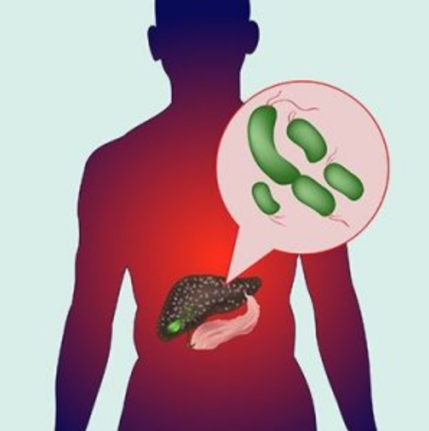 PathogeneseEntamoeba histolytica: komt voor in (sub)tropen; veroorzaakt amoebedysenterie na ingestie met besmet water/eten  parasiet bereikt de bloedbaan vanuit de darm  lever-/long-/hersenabcesSolitair; R lob; gevuld met ansjoviskleurige etterSymptomen en tekenenSymptomen van amoebecolitis met dysenterieSymptomen van leverabcesDiagnoseEcho/CT: kan wel geen onderscheid maken met pyogeen leverabcesSerologieDetectie E. histolytica DNA in etter uit leverabces of in urineStoelgangsonderzoekBehandelingMetronidazole + darmdecontaminatieZeldzaam drainage nodigLEVERCYSTEN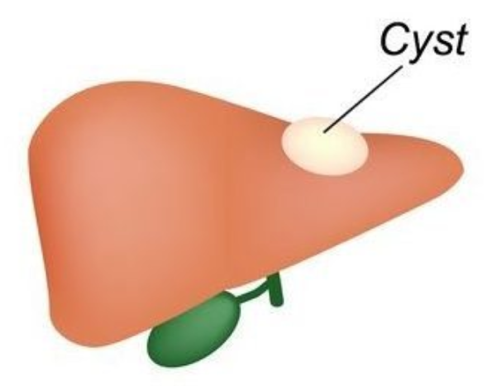 Niet-parasitaire gewone levercysten pathologiesolitair:		frequent; worden toevallig gevondenpolycystose:	= > 20 cysten verspreid over de lever		AD defect: stoornissen in de fysiologische remodeling van de		 ‘ductal plate’		progressieve dilatatie van de abnormale intrahepatische galwegen		Vooral vrouwen		+ nierpolycystoseSymptomen en tekenenMeestal geenBij verwikkelde cysten en polycystose:Door volume (spanning in de cyste)  pijn en/of drukInfectie van de cysteDiagnoseEcho/CTVerwikkelde en symptomatische cysten  DD: CystadenoomCystadenocarcinoomHydatide cysteCystische metastaseBehandeling:Asymptomatisch: /Gastroduodenale, pancreas- of colonpathologie opzoeken en uitsluiten bij vage lastAls het geen cystische tumor is en er geen verbinding met de galweg is: interne marsupialisatie en fenestratie (= openen van de cyste en vasthechten zodat de cyste open blijft en kan blijven afvloeien)Polycystose:Oestrogenen stoppenBij massa-effect:Cystefenestratie (als het massa-effect is van één grote cyste)LevertransplantatieSomatostatine?Echinococcuscyste of hydatide cyste (wél parasitair)Eten van voedsel besmet met parasiet van honden en vossen (vorm van kleine lintworm)  wormeieren en larven migreren van darm  v portae  lever: hydatide cyste Binnenwand: germinatief; bezaaid met ++ embryonale lintwormkoppenBuitenwand: gelamineerd en kan verkalkenSolitair (25% multipel) ; RSymptomen:Pijn in R hypochonderHepatomegalie (massa voelen)Symptomen van verwikkelingen:Zeer groot  druk op nabije organenRuptuur naarGalwegen  galkoliek, geelzuchtPeritoneum  anafylactische shock, peritonitisThoraxSurinfectieDiagnoseRX leverstreek enkel, echo, CT/MREosinofilie, serologieGEEN PUNCTIE!!!BehandelingALTIJD heelkundige resectie (asymptomatisch en symptomatisch)CystectomiePartiële hepatectomieVoor en na operatie: mebendazole of albendazoleLEVERTUMORENGoedaardige levertumoren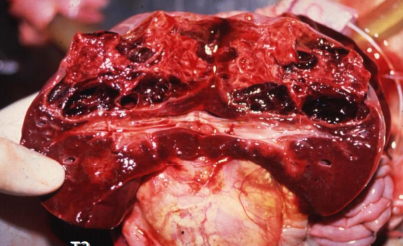 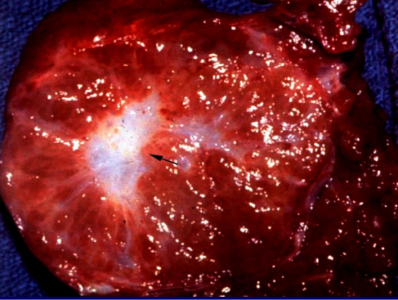 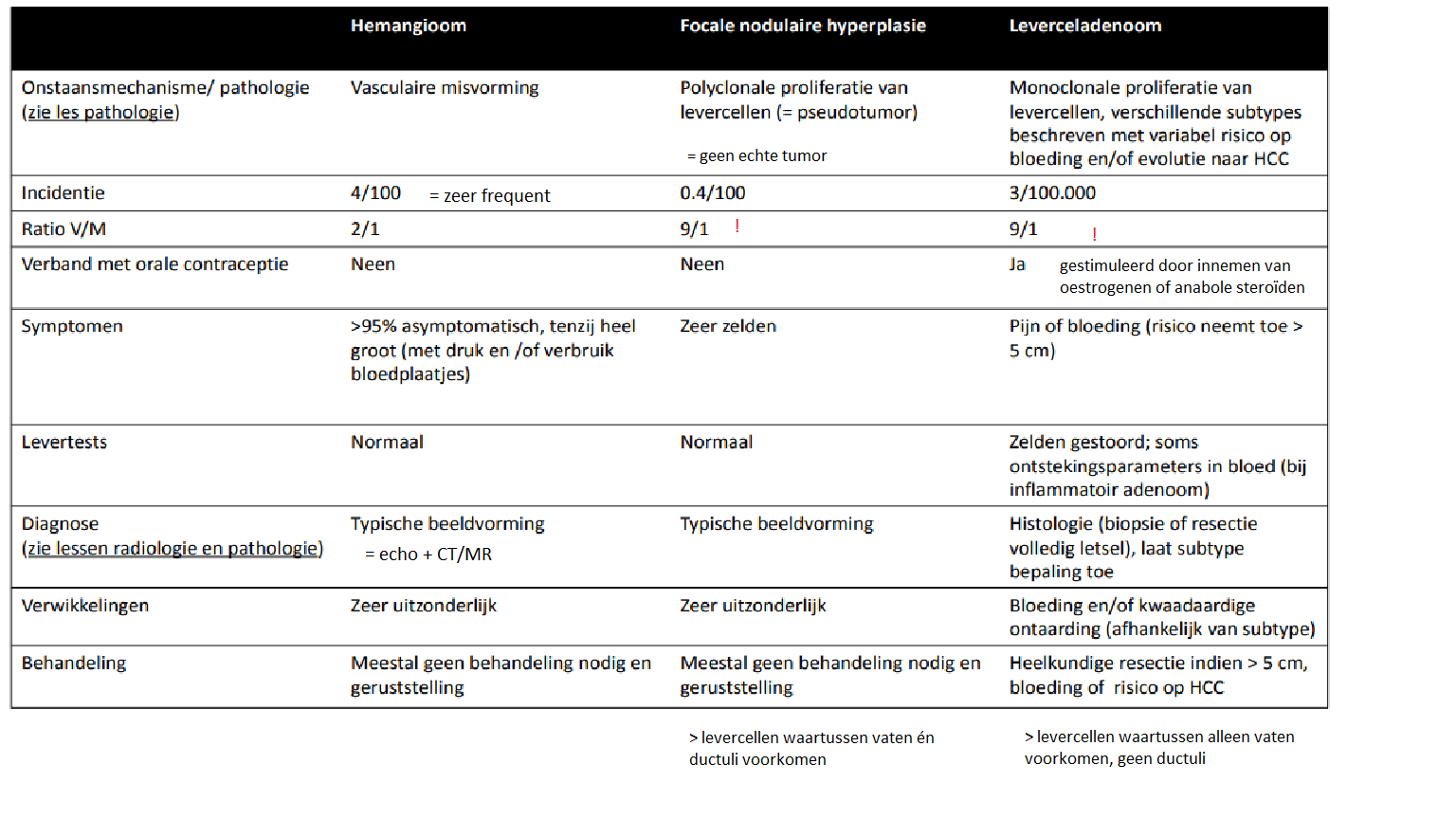 		Geruststelling 99%		goed opvolgen en op tijd ingrijpenKwaadaardige levertumorenHepatocellulair carcinoom= kwaadaardige tumor waarvan de cellen lijken op hepatocytenPresentatie: hypervasculair letsel in een cirrotische leverEpidemiologieEnorme geografische vriatie: zeer frequent in Afrika en Verre Oosten, toenemend in Europa en Noord-AmerikaMannen > vrouwenRisico stijgt vanaf 40 jaar maar risico voor mannen stijgt harder dan risico voor vrouwenEtiologie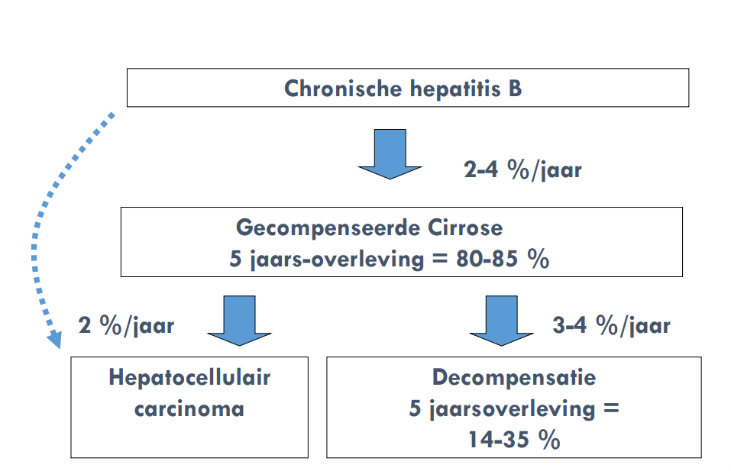 Wie krijgt hepatocellulair carcinoom?Patiënten met cirrose, ongeacht de oorzaak (1-6% per jaar)HBV (Azie, Afrika, Latijns-Amerika)HCV (Japan, Europa, USA)Alcohol HemochromatoseRisicofactoren zonder cirrose:HBV, HCV, NAFLDLeveradenomenBlootstelling aan aflatoxine (= carcinogene stof)Pathologie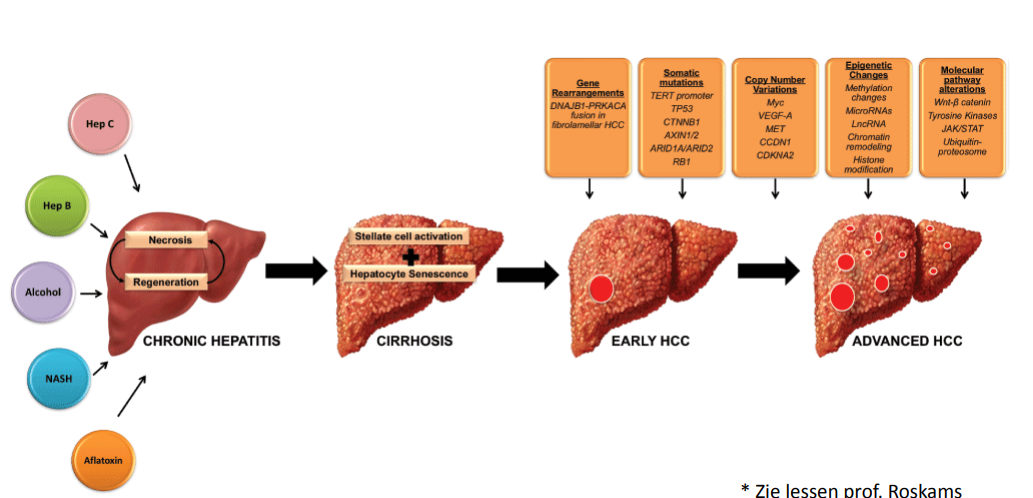 Voorloperletsels van HCC: dysplastische letselsDysplastische foci:	< 1mmZijn kleincellig of grootcellig		groeienDysplastische noduli :	> 1mmLaaggradig of hooggradig= het gevolg van accumulerende genetische afwijkingen  vormen verschillende stadia in de progressie naar een carcinoom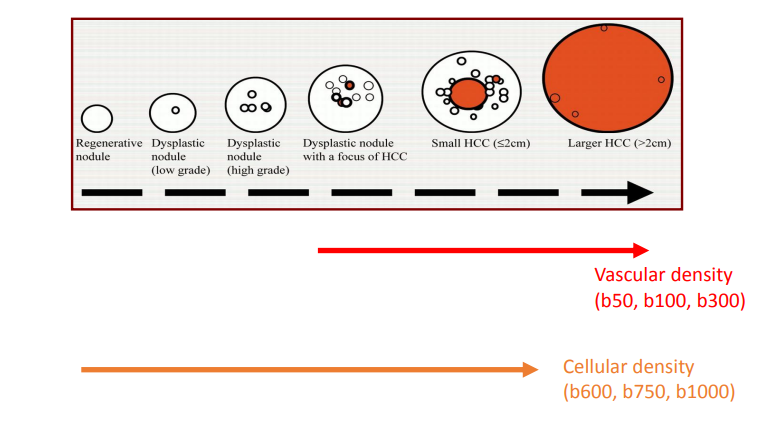 Histopathologie:HCC > hepatocyten die min of meer herkenbaar zijnVormen verbrede muraliaHebben cytologische kenmerken van maligne cellen maar kunnen soms ook galcomponenten secreteren  intra-/intercellulaire bilirubinostaseProduceren net zoals normale hepatocyten: albumine, fibrinogeen, alfa-1-antitrypsineVaak veneuze invasie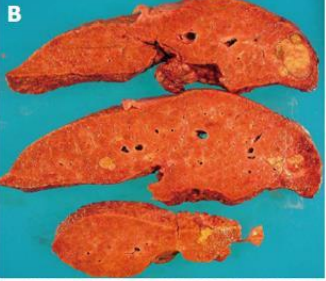 SymptomenAsymptomatische fase (! Belangrijk)Doorgaans traaggroeiendVerdubbelingstijd: 6 maandenSymptomatische fase (als er al klachten zijn  zeer slechte overleving)Pt die bekend staat met cirrose en waarbij opeens:Leverfunctie achteruitgaatPortale hypertensie toeneemtPijn door druk op leverkapselAscites met bloeding (kapselruptuur)Metastasen long, bijnier, skeletCachexie-spieratrofieIcterusAlle patiënten met cirrose moeten om de 6m preventief gescreend worden dmv echografie en alfa-fetoproteïnebepaling (zie verder)DiagnoseEcho:	letsel detectie (performantie variabel)3 fasen contrast CT/MRI  (soms invasie vena porta  porta trombose)Vaak twee problemen: onderliggende leverziekte en kanker Maakt de behandeling bijzonder moeilijk Leverziekte voorkomen of tijdig behandelen: voorkomt kanker Tijd tussen premaligne letsels en kanker: jaren Laat vroegtijdige opsporing van kanker toe bij risicogroep Echografie om de 6 m bij risicogroepenSerum alfa foetoproteïne: zeer omstredenHCC arterieel bevloeid Laat soms diagnose toe van HCC zonder biopsie (!) op basis van typische vascularisatie in cirrotische lever Maakt specifieke transarteriële behandelingen mogelijkPrognoseHCC = heterogene tumor  individueel een groot verschil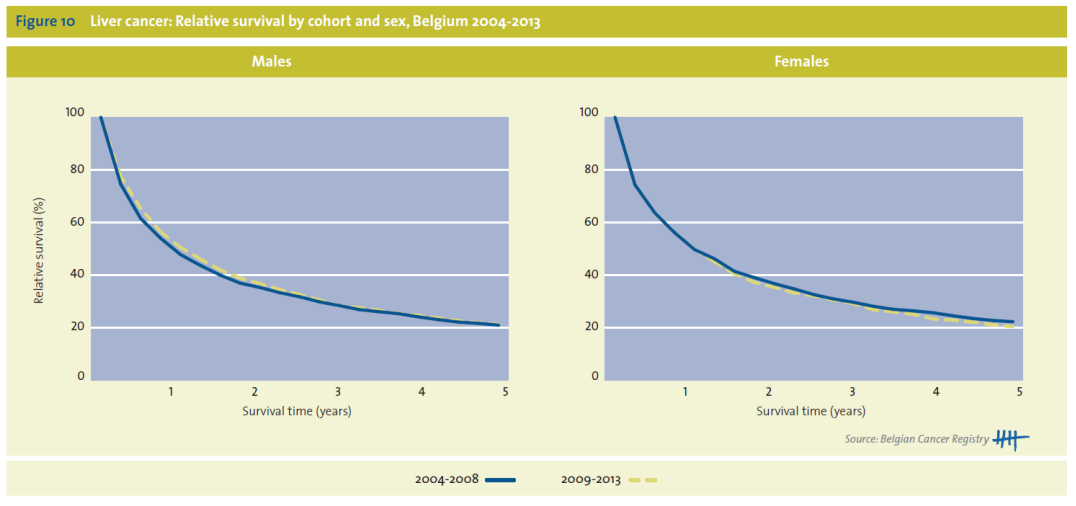 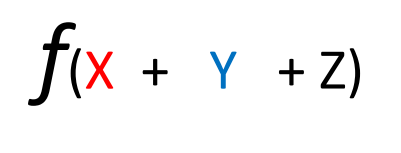 		X: ‘Barcelona clinic liver staging system’LeverfunctiePortale hypertensieTumor: aantal, grootte, vasculaire invasie, metastasenSymptomenY: behandelingZ: tumor biologieBehandelingBeperkte operabele letsels (stadium A): curatieve behandeling (maar mogelijk bij 25% van de patiënten!)Goede leversynthesecapaciteit + geen ernstige portale hypertensie (30% gezond parenchym nodig)  resectieSegmentectomieLobectomieHemihepatectomieRisegmentectomieCirrose of gevorderde fibrose zonder portale hypertensie: resectie (wel >30% sparen)Cirrose mét portale hypertensie (te hoog risico voor resectie)  ablatieGevorderd leverlijden: transplantatie! HCC is enige kanker waarvoor men levertransplantatie doet: neemt tumor weg + onderliggende cirroseKans op genezing of langdurige overleving na lever transplantatie voor HCC is heel cariabel ( ~aantal nodules en grootte)Uitgebreidere letsels (stadiu B-C): palliatieve behandelingTransarteriële chemo-embolisatie (TACE) (= injectie chemotherapie + partikels via a. hepatica)Transarteriële radio-embolisatie (= injectie Yttrium gemerkte partikels via a. hepatica)Neoangiogeneseremmers peroraal (sorafenib)Nieuwe ontwikkelingen: Regorafenib en cabozantinib (angiogenese-remmers) na falen van sorafenib, bewezen effectief Immunotherapie (nivolumab en pembrolizumab) in volle ontwikkeling, met bij 25% van de patiënten mooie responsen Geen adjuvante therapie met bewezen nut